A regional dissemination event sharing the insights from Teacher Regional Improvement Projects (TRIP) and Industry Insight activity.The day will be made up of a series of workshops with guest speakers from post-16 providers (including FE colleges, independent training providers and schools) and a presentation and discussion from an Industry Insight deliverer and an employer, all with opportunities for Q&A, to support providers in preparing for T Level delivery. There are a range of themed workshops available over the course of the day covering different aspects of teaching T Levels. Each workshop will give you an insight into a different aspect of T Level delivery and some of the challenges and potential solutions identified by the TRIPs. The workshops will share ideas on;Employer engagementInclusionSequencing and assessmentStaff skills.Workshops will help to build your knowledge on how each T Level may be taught, your knowledge of the T Level content and support you to enhance your confidence and preparation for T Level delivery. The event will also give you updates on what’s been happening in the Technical Education and T Level landscape and to hear from FE providers and employers on their progress for September 2020 and future delivery.Learn about the new practice developed through Teacher Regional Improvement Projects as providers from across the country overcome key challenges to be ready to deliver T LevelsLearn about the benefits of Industry Insight activity including, employer-led practice and development workshops, with an employer’s perspective on T Levels.This conference is for all those involved in T Level delivery across all post-16 providers and schools who will be delivering T Levels, or will support learners to progress to T Levels, in 2020, 2021 and beyond.AGENDA09:30 – 09:45 Arrival and refreshments09:45 – 09:55 WelcomePaul Eeles, Chief Executive, Skills and Education Group 09:55 – 10:15 TRIP Initial FindingsJonathan Poxon, Head of Projects, Skills and Education Group 10:15 – 11:15 Workshop A (Select)Employer Engagement  ORStaff Skills (1)11:15 – 11:35 Break11:35 – 12:35 Workshop B (Select)Inclusion OR12:35 – 13:20 Lunch and Networking13:20 – 13:55 Sharing SessionThe opportunity to meet the TRIP leads/partners and Industry Insight deliverers in a market place ad find out more about their individual TRIPs and activities14:00 – 14:40 Industry Insights Presentation and Panel DiscussionDiscussion based on placement case studies and employer and teacher insights into T Level engagement and delivery  14:40 – 15:00 Break15:00 – 16:00 Workshop C (Select)Sequencing and Assessment (2)ORStaff Skills (2)Sequencing and Assessment (1)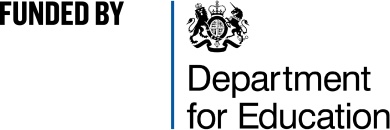 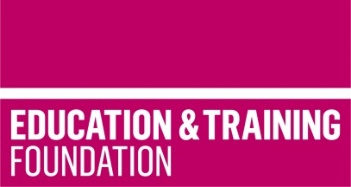 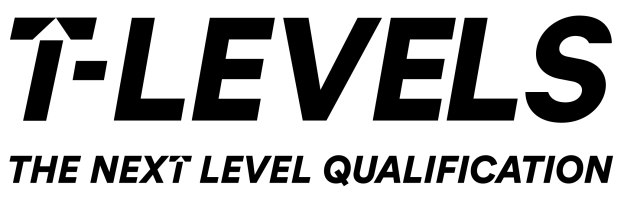 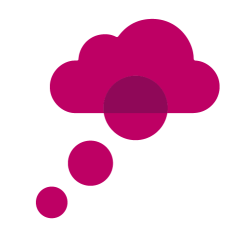 Learning outcomes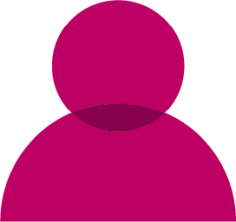 Who is it suitable for?10:15 - 11:15 – WORKSHOP AEmployer EngagementSMB Group (formerly Stephenson College): Identifying how best to contact and engage employersChesterfield College: Identifying industry requirements for T LevelsRichmond upon Thames College: Using employer encounters to deliver a digital curriculumORStaff Skills (1)Boston College: Developing bespoke support networks for T Level teachersSuffolk New College: Using employer-led masterclasses in constructionNottingham College: Understanding contemporary technologies across dentistry, pharmacy and optometry Walsall College: Focus on general business elements of T Levels11:35 - 12:35 – WORKSHOP BInclusionDerby College Group: Developing inclusive approaches to T LevelsHarlow College: Identifying barriers to students choosing T LevelsSouth Thames Colleges Group: Developing feedback mechanisms to students on T Level courses using digital technologyORSequencing and Assessment (1)La Retraite RC Girls School: Sequencing digital schemes of workSolihull College: Co-creating a variety of curriculum delivery models for the Digital T Level Walsall Studio School: Upskilling teachers to sequence the digital curriculum15:00 - 16:00 – WORKSHOP CSequencing and Assessment (2)Ursuline High School: Assessing models of working that will ensure improved and sustained Technical Teaching practiceUxbridge College: Developing engagement between employers and T Level specific curriculum staffSt John Bosco College: Upskilling science staff and development of schemes of work, assessments and resourcesSouth Essex College: Co-constructing resources and planning for implementation of the first three T LevelsORStaff Skills (2)                                        New College Stamford: Supporting digital teachers to retain/develop links to industryNorth Hertfordshire College: Improving the readiness of learners to undertake a T Level industry placement by upskilling the staff that support themWestminster Kingsway College: Understanding where deficits in skills exist or differences occur between current college practice and industry requirementsThe Mercian Trust: Using drone technology in digital and construction sectors